Tips & tricks for multilingual families. 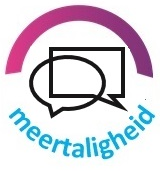 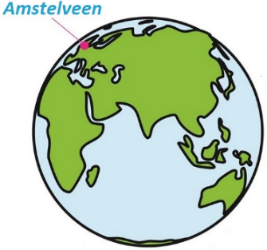 